Contenu du dossier physique (carton à dessin, format raisin 50 x 65 cm et 5 cm d’épaisseur maximum)Pour rappel : le dossier doit être constitué de 5 travaux au minimum et de 10 au maximum, dont 3 travaux aboutis.Signature du professeur		          Signature de l’élève 	  		Visa du chef d’établissement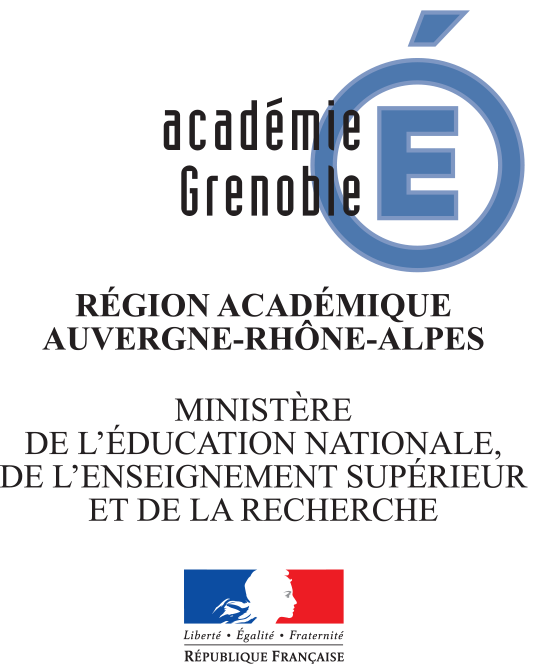                                                      Arts Plastiques         2018-2019                     Baccalauréat                                               Enseignement de spécialitéLISTE DES TRAVAUX FIGURANT AU DOSSIERA remplir par l’élève et à joindre au dossier de chaque élèveNom et Prénom :Etablissement : Lycée Champollion, Grenoble.Etablissement : Lycée Champollion, Grenoble.A suivi l’enseignement  de Spécialité et l’enseignement Facultatif.A suivi l’enseignement  de Spécialité et l’enseignement Facultatif.Titre ou sujetNature de la productionDossier numérique5 minutes de visionnageImages des productions de l’élèveImages des productions de l’élèveTravail 1Travail 1Travail 2Travail 2Travail 1Travail 2Travail 3Travail 3Travail 4Travail 4Travail 3Travail 4Travail 5Travail 5Travail 6Travail 6Travail 5Travail 6Travail7Travail  7Travail 8Travail8Travail  7Travail 8Travail9Travail 9Travail 10Travail10Travail 9Travail 10